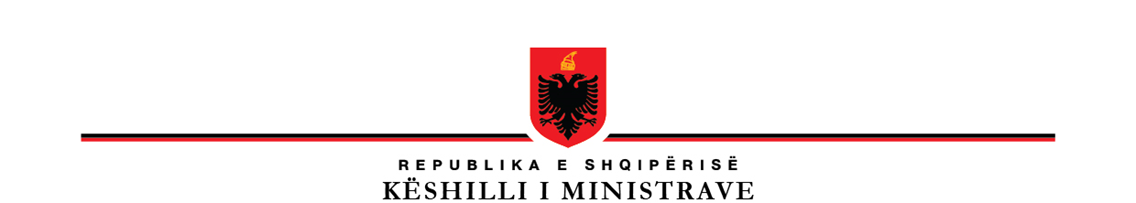 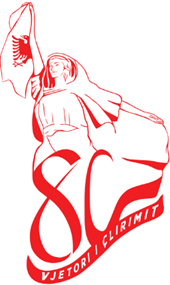  PROJEKTVENDIM                                   Nr. ______, datë ____.____.2024“PËR SHPALLJEN “PEIZAZH I MBROJTUR GURI I NIKËS – VALAMARË - LENIE”, KATEGORIA V”Në mbështetje të nenit 100 të Kushtetutës, pikave 2 dhe 3 të nenit 10, si dhe të nenit 20, të ligjit nr. 81/2017 “Për zonat e mbrojtura”, i ndryshuar me propozimin e ministrit të Turizmit dhe Mjedisit, Këshilli i Ministrave VENDOSI:Neni 1ObjektiKy vendim ka si objekt:a) shpalljen “Peizazh i Mbrojtur Guri i Nikës - Valamarë - Lenie”, kategoria V, me sipërfaqe 5172.7 ha sipas hartës dhe koordinatave që i bashkëlidhen dhe janë pjesë e këtij vendimi.b) administrimin e “Guri i Nikës - Valamarë – Lenie” Peizazh natyror, sipas hartës bashkëlidhur;c) mbrojtjen, ruajtja dhe zhvillimi i ekosistemit të zonës;ç) përcaktimin e mënyrave të bashkëpunimit me strukturat përgjegjëse me qëllim administrimin efikas të zonës;d) përdorimin e qëndrueshem të zonës për çlodhje e argëtim, turizëm/agroturizëm.Neni 2Qëllimi Qëllimi i këtij vendimi është ruajtja dhe mbrojtja e vlerave peizazhistike të zonës së mbrojtur mjedisore dhe përbërësve të rëndësishëm të biodiversitetit dhe të natyrës në to.         Neni 3          Shkalla e mbrojtjes Në Peizazhin e Mbrojtur “Guri i Nikës - Valamarë - Lenie”, zbatohet shkalla e tretë e mbrojtjes në përputhje me parashikimet e pikës 3, të nenit 20, të ligjit për zonat e mbrojtura.Neni 4Veprimtaritë e ndaluara Veprimtaritë e ndaluara në Peizazhin e Mbrojtur “Guri i Nikës - Valamarë - Lenie”, nëse nuk janë në funksion/ mbështetjen e veprimtarive të lejuara janë:ato të cilat përkeqësojnë, shkatërrojnë dhe ose çojnë në humbjen e habitateve natyrore;kultivimi, mbarështimi i specieve invazive, të cilat mund të dëmtojnë zinxhirin ekzistues të botës së gjalle të zonës së mbrojtur;fragmentimi i habitateve;ç)   gjuetia;grumbullimi i kafshëve të egra, përveç rasteve me qëllim kërkimor-shkencor;dh) mbjellja e llojeve monokulturë (në pyllëzime).Neni 5Veprimtaritë e lejuaraVeprimtaritë e lejuara në Peizazhin e Mbrojtur “Guri i Nikës - Valamarë - Lenie”, janë veprimtaritë e parashikuara në pikën 5, të nenit 20, të ligjit nr. 81/2017 si dhe veprimtaritë e mëposhtme:a) veprimtari kërkimore-shkencore;b) veprimtari me qëllim edukimin mjedisor;c) veprimtari me qëllim monitorimin e gjendjes mjedisore, të ekosistemit, të habitateve dhe të llojeve floristike e faunistike;  ç) çdo veprimtari që lidhet me ndërhyrjet e nevojshme ose urgjente për përmirësimin e biodiversitetit, rigjenerimit ose shëndetësimit ose çdo veprimtari tjetër për këtë qëllim;d) veprimtaritë e zhvilluara në struktura miqësore me biodiversitetin;dh) veprimtaritë e zhvilluara në struktura akomoduese të agroturizmit dhe çdo  veprimtari/infrastrukturë tjetër mbështetëse;e) veprimtari ekonomike, shoqërore, për ndërtimin e strukturave miqësore me biodiversitetin me  qëllim vrojtimi në natyrë, kamping, njësi shërbimi, për qëllime shëndetësore;ë)  instalime të energjisë së ripërtëritshme;f) ndërtimi i mënyrave të transportit miqësore me biodiversitetin si: shtigje bicikletash, shtigje për ecje;g) ndërhyrje të lejuara urbane, rekreacioni apo ekonomike brenda zonës, duke ruajtur karakterin e saj;gj) veprimtari bujqësore-blegtorale, pylltari, kullotje;h) eko-turizëm;i) veprimari kulturore;j)  veprimtari të cilat inkurajojnë komunitetin lokal në mirëmbajtjen e zonës;k) veprimtari të tilla si ndërtime, trajtimi i ujërave të zeza në ferma, ndërtimi i kanaleve lundruese, autostradave, zonave urbane, si dhe veprimtari të ngjashme me këto, në rastet kur subjekti pajiset me leje nga Këshilli Kombëtar i Territorit;l) veprimtari ushtarake, të cilat mund të ushtrohen pas miratimit me shkrim/ pajisjes me leje mjedisi;ll) çdo veprimtari tjetër në përputhje me Planin e integruar të menaxhimit të zonës së mbrojtur.Neni 6Plani i menaxhimit i peizazhit të mbrojturPlani i menaxhimit i peizazhit të mbrojtur dhe objektivat e ruajtjes së zonës hartohen nga Agjencia Kombëtare e Zonave të Mbrojtura, brenda dy vitesh nga data e hyrjes në fuqi të këtij vendimi dhe miratohet nga ministria përgjegjëse për zonat e mbrojtura, në bashkëpunim me ministritë e linjës, me bashkitë, me publikun e interesuar, shoqërinë civile dhe me pronarët privatë, pronat e të cilëve shtrihen brenda territorit të zonës së mbrojtur.Neni 7Institucioni përgjegjës për administrimin/ menaxhiminAdministrata e Zonave të Mbrojtura të Qarkut Korçë dhe Qarkut Elbasan është përgjegjëse për administrimin/ menaxhimin e territorit të Peizazhit të Mbrojtur.Neni 8Dispozita kalimtare dhe të fundit1. Vendimi i Këshillit të Ministrave nr. 102, datë 15.01.1996 “Për miratimin në parim të Strategjisë për zbatimin e projektit për vlerësimin mjedisor nga zbatimi i projektit të pyjeve” shfuqizohet.2. Ngarkohen Ministria e Turizmit dhe Mjedisit, Agjencia Kombëtare e Zonave të Mbrojtura, Agjencia Shtetërore e Kadastrës dhe Bashkitë Pogradec dhe Gramsh për zbatimin e këtij vendimi.Ky vendim hyn në fuqi menjëherë dhe botohet në Fletoren Zyrtare.KRYEMINISTËREdi RAMASHTOJCA 1Tabela 1. Sipërfaqja e zonës së mbrojtur e përshkruar sipas mbulesës SHTOJCA 2Harta e peizazhit të mbrojtur “Guri i Nikës - Valamarë - Lenie”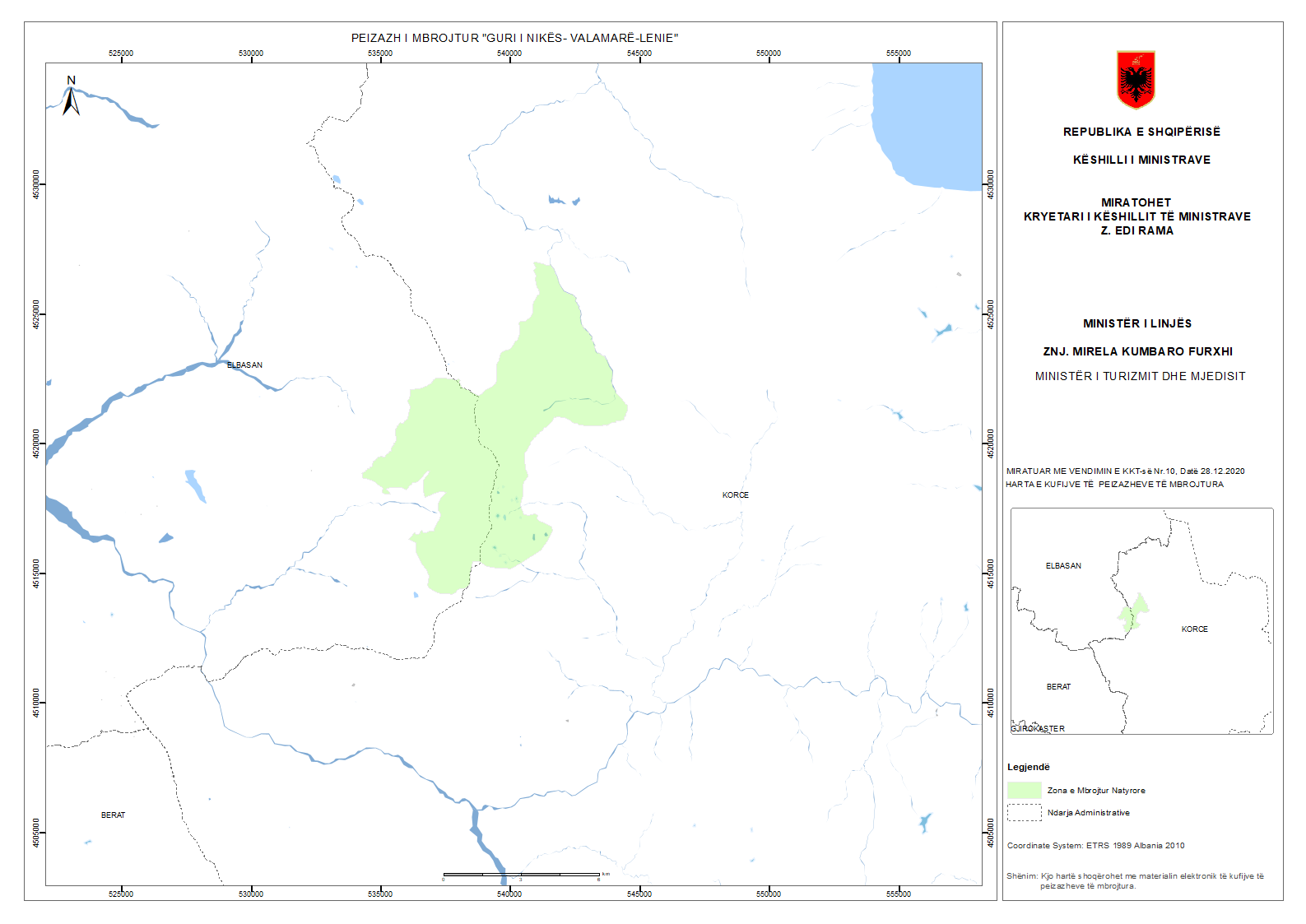 SHTOJCA 3Koordinatat e peizazhit të mbrojtur “Guri i Nikës - Valamarë - Lenie”MbulesaSip. në haPërqindjaPyje2083.440.28Sipërfaqe heterogjene bujqësore5.30.10Sipërfaqe pa/ose me vegjetacion të pakët153.52.97Shkurre & Bimësi barishtore2930.556.65Total5172.7100.00PikatXYPikatXYPikatXY1541362.84526908.751542093.94525871101542534.545256052541426.34526904.452542112.9452587510254253345255973541464.44526907.353542117.14525877103542528.345255894541536.7452692454542125.14525877104542512.345255725541543.74526907.1555421314525875105542505.645255636541555.14526888.256542141.94525869106542495.545255477541570.14526871.457542151.94525863107542493.745255378541581.34526858.358542158.64525850108542494.245255329541592.14526845.859542171.84525834109542498.7452551610541603.94526833.760542180.14525827110542504.4452550211541624.7452681561542191.14525822111542512.9452549212541641.24526797.462542202.44525817112542522.5452548313541652.1452678063542212.34525816113542534.1452547514541661.84526762.764542224.74525817114542544.5452547015541668.84526742.965542240.14525819115542554.14525463165416774526719.6665422524525818116542561.7452545717541686.44526696.767542265.64525813117542567.44525448185416934526670.568542281.34525805118542571.5452543919541698.9452664669542304.74525790119542572452542620541704.34526619.570542305.84525790120542571452541121541715.84526592.271542316.44525787121542570.3452539722541742.74526539.9725423174525786122542567.8452538023541754.14526520.873542324.44525784123542572.7452537124541766.34526499.874542347.84525777124542580452536125541777.14526482755423934525757125542589.2452535326541785.24526465.676542399.745257481265426004525345275417964526446.577542404.44525743127542609.6452533828541805.54526430.178542408.44525735128542621.6452533029541814.34526408.479542413.24525727129542629.5452532430541821.9452638080542416.64525724130542642452531531541826.34526343.781542425.14525723131542642.9452530732541835.34526311.482542431.74525724132542641.4452529833541849.54526276.583542439.34525725133542638.4452528834541863.84526242.384542447.64525724134542630.8452526835541878.14526207.485542452.14525722135542625.7452525136541958.14526057.886542459.64525717136542625.8452524237541967.64526040.187542462.64525714137542627.2452523538541979.14526022.488542469.44525705138542630.5452522439541989.14526010.689542473.94525696139542641.1452520840542001.94525994.290542476.44525687140542643.84525205415420164525976.591542478.54525677141542647452520142542020.7452597192542485.34525667142542657.1452518943542036.14525950.293542492.54525662143542667.24525180445420424525927.794542501.34525658144542672.1452517645542045.1452591695542515.94525651145542681.1452517046542049.9452590496542525.34525640146542688.6452516347542055.84525893.497542528.54525632147542692.4452515648542058.34525889.998542529.44525628148542694452515049542067.14525882.299542533.14525620149542697.3452513950542077.34525876100542534.44525612150542698.24525129151542698.74525121.2201542718.94524758251542964.145243581525426984525112.1202542718.64524750252542971.44524354153542696.94525101.4203542717.44524743253542977.44524352154542696.64525093204542716.14524735254542984.14524348155542696.34525080.3205542716.24524729255542991.44524342156542695.44525067206542716.34524724256542995.54524335157542695.84525059207542717.44524713257542998.24524330158542695.94525048.4208542717.94524681258543000.64524324159542699.34525038.3209542729.84524654259543005.64524316160542707.44525028.7210542737.64524633260543013.74524306161542709.84525020.8211542745.14524619261543019.44524298162542711.54525015.2212542753.94524606262543022.74524295163542713.64525009.3213542760.74524601263543036.84524279164542714.34525004.3214542766.64524592264543045.54524267165542711.74524997.4215542770.44524583265543045.64524257166542707.24524990216542769.44524577266543044.14524248167542703.34524986.3217542767.24524571267543044.24524240168542694.34524983218542762.84524557268543044.94524231169542689.14524978.9219542765.545245512695430504524222170542685.14524973.1220542769.84524546270543057.74524215171542681.44524965.3221542778.94524539271543067.34524209172542679.84524959.7222542802.14524522272543075.74524205173542678.84524953.8223542812.44524507273543084.64524199174542678.94524946.6224542819.24524491274543091.64524195175542678.94524941.1225542826.84524458275543100.34524190176542681.84524932.7226542828.14524455276543110.44524174177542683.14524927.8227542829.64524451277543115.14524166178542685.74524923.4228542833.74524448278543120.84524159179542688.34524918.1229542836.94524448279543127.54524154180542691.74524913.5230542842.14524449280543134.14524149181542694.74524908.3231542847.24524450281543142.14524144182542695.64524903.7232542851.64524451282543144.54524136183542694.54524893.3233542864.84524454283543144.94524130184542697.94524877.2234542870.44524454284543144.74524123185542698.24524871.3235542875.54524451285543143.44524116186542697.74524866.6236542879.74524448286543140.945241081875426974524861237542883.24524443287543138.74524098188542695.54524856238542887.84524437288543138.84524091189542693.24524850.9239542890.24524432289543140.245240821905426934524843.8240542892.44524428290543141.84524074191542696.54524832.6241542895.94524422291543140.24524067192542701.64524824.12425429014524418292543137.44524060193542705.64524817.5243542907.74524412293543135.14524053194542707.74524810.9244542912.54524404294543134.64524048195542708.74524803.3245542912.64524394295543135.24524042196542710.14524796246542913.34524386296543137.94524036197542713.54524788.8247542919.94524380297543141.74524032198542716.94524780.6248542934.94524372298543142.34524024199542718.44524772.3249542944.54524367299543141.64524017200542718.84524764.7250542955.54524362300543141.44524012301543141.44524007.7351543331.44523522401543778.34523134302543141.54524002.1352543354.94523518402543783.54523126303543143.44523996.1353543366.84523518403543785.44523119304543147.24523990354543380.74523519404543783.74523104305543152.34523984.3355543393.74523521405543785.24523097306543159.24523978.8356543405.34523520406543793.34523086307543166.74523973.6357543415.64523519407543801.14523065308543174.24523969.2358543426.44523514408543806.64523049309543181.64523963.43595434344523509409543808.34523038310543186.24523956.93605434404523503410543811.64523028311543187.44523947.4361543461.44523480411543814.94523018312543189.64523940.1362543473.44523470412543817.145230083135431914523927.9363543486.74523457413543818.845230003145431934523915.8364543499.54523448414543820.54522992315543196.44523902.3365543511.94523439415543823.24522984316543203.44523885.7366543523.94523429416543828.14522975317543210.24523870.2367543538.74523418417543835.14522964318543215.44523860.5368543557.545234094185438494522952319543222.14523850.2369543571.84523403419543866.74522935320543228.84523841.3370543584.24523399420543871.54522927321543235.54523834.2371543598.54523393421543875.94522917322543241.14523829372543609.74523390422543881.34522906323543246.54523823.5373543620.44523385423543884.645228963245432504523816.9374543626.94523380424543888.44522883325543251.74523809.5375543631.34523375425543890.14522874326543251.74523802.7376543639.44523363426543893.44522864327543249.24523795.7377543643.24523354427543898.84522856328543246.34523790.43785436474523344428543906.84522847329543237.54523780.8379543655.14523322429543915.94522836330543230.24523768380543661.14523306430543925.24522828331543225.14523759.5381543669.84523290431543935.24522817332543223.64523750.5382543672.44523285432543937.34522806333543224.24523742.6383543683.24523270433543934.245227943345432284523733.6384543687.14523266434543932.34522786335543235.54523724.2385543699.44523258435543927.14522778336543242.54523715.8386543706.94523252436543921.945227683375432494523704.8387543716.24523245437543921.44522756338543252.84523693.7388543725.54523238438543924.24522743339543252.44523681.5389543729.64523230439543928.945227293405432514523662.4390543732.64523222440543931.14522717341543253.34523647.6391543739.94523210441543930.54522708342543257.24523633.4392543740.54523201442543927.34522699343543262.14523622.3393543739.84523192443543924.14522688344543269.14523610.8394543738.64523187444543922.94522678345543278.74523598.7395543743.74523176445543919.74522668346543288.44523588.2396543747.24523168446543918.54522660347543298.64523572.5397543753.24523160447543919.24522651348543305.14523559.3398543760.14523155448543920.74522643349543311.14523546.2399543766.54523149449543923.74522631350543318.24523529.8400543773.24523141450543923.14522616451543916.14522602.5501544438.14521102551543769.74520746452543913.14522589502544428.74521089552543758.74520735453543914.14522573.9503544414.34521083553543739.24520726454543923.84522553.4504544411.14521081554543722.44520719455543924.84522536.8505544402.94521072555543707.34520719456543920.24522522.4506544397.145210595565436974520725457543913.24522507.3507544388.34521048557543689.34520733458543898.44522480.9508544380.24521041558543682.24520740459543900.34522457.9509544366.24521039559543671.44520740460543901.44522434.1510544362.54521033560543663.24520736461543899.24522416.6511544362.64521025561543652.54520727462543897.84522395.9512544368.44521016562543639.84520727463543898.94522375.3513544376.84521006563543611.24520731464543901.54522353.9514544380.14520994564543578.14520731465543910.54522318.1515544376.44520985565543561.74520727466543925.84522303.1516544366.44520968566543541.44520717467543933.94522285.8517544356.745209315675435064520710468543938.94522268.4518544348.545209235685434644520707469543939.14522252.5519544337.14520918569543434.84520707470543939.34522236.6520544303.74520917570543420.245207054715439454522221.6521544281.94520915571543403.14520703472543957.94522205.9522544274.245209155725433864520701473543975.64522179.9523544260.94520913573543369.445207064745439874522157524544247.64520908574543349.74520711475543997.44522120.5525544237.64520901575543317.24520714476544002.94522113.5526544216.74520891576543295.74520708477544026.74522088.4527544196.44520889577543276.14520702478544046.74522075.9528544181.74520897578543262.845206984795440544522058.5529544165.74520903579543248.745207044805440554522040.3530544137.14520910580543232.24520707481544061.44521986.6531544106.14520912581543180.145207124825440824521957.2532544090.84520908582543124.84520714483544143.64521895.3533544070.84520899583543091.74520716484544264.44521756.1534544058.24520887584543070.14520718485544271.74521746.2535544051.24520870585543051.145207154865443654521629.1536544046.54520848586543026.44520702487544377.74521613.1537544040.34520838587543004.34520698488544451.94521535.5538544021.34520832588542988.445206974895444934521486.9539543997.54520829589542969.34520701490544488.14521434540543974.24520831590542934.34520700491544490.34521414.5541543940.74520840591542919.14520699492544495.24521358.5542543923.84520838592542905.24520692493544491.74521288.6543543905.34520831593542885.54520697494544475.44521232.3544543893.84520823594542846.64520698495544458.64521218.35455438774520811595542804.94520714496544448.44521186.45465438504520807596542763.94520740497544443.24521154.9547543821.14520793597542739.34520745498544444.14521133.55485437904520775598542704.64520745499544444.54521121.3549543781.64520768599542677.54520743500544441.84521112.4550543775.44520755600542634.24520751601542586.54520772651540550.14519134701537490.54514221602542540.64520786.8652540577.34519028702537384.54514227603542498.24520793653540591.74518979703537291.94514221604542465.14520805.3654540634.94518905704537169.94514243605542447.24520811.9655540646.145188477055369704514366606542423.44520813.4656540647.64518809706536854.74514453607542369.64520829.56575406424518744707536790.14514546608542361.74520837.4658540622.54518690708536838.845148906095422804520917.2659540581.84518634709536756.64515135610542193.24520974.7660540523.34518570710536555.34515379611542125.24521002.96615404874518502711536342.94515841612542102.34521009.8662540458.44518411712536338.14515973613541992.94521016663540467.345182807135363364516204614541918.54521030664540473.34518180714536047.94516312615541877.74521047.7665540457.14518002715536152.74516402616541831.74521055.1666540388.94517831716536286.34516572617541788.74521051.9667540382.64517636717536316.84516567618541716.74521040.4668540496.84517282718536347.84516522619541667.34521043.2669540683.44517259719536439.24516523620541629.24520969.8670540919.94517321720536479.74516538621541598.14520911.2671541047.74517254721536504.645165846225415724520879.26725410074517110722536524.14516656623541530.44520815.2673541101.34517009723536569.74516661624541496.54520767.1674541347.84516936724536636.64516586625541409.84520710.5675541586.44516812725536738.24516587626541375.84520675.7676541622.14516651726536854.44516649627541341.74520651.5677541448.14516310727537042.44516655628541304.84520632.6678541173.14515909728537046.94516705629541257.94520568.5679540424.64515443729537106.24516848630541229.54520507.3680539995.54515184730537190.64517022631541163.84520469.5681539732.745152067315372714517104632541116.44520442.5682539487.24515195732537284.74517236633541087.54520426.3683539062.645152847335372844517297634541069.24520402.2684538776.245154567345372274517393635541048.44520375.5685538533.64515468735537200.64517479636541003.64520351.2686538482.34515319736537198.44517672637540959.24520297.8687538426.24514975737537212.64517769638540930.44520273.6688538444.54514700738537312.34517933639540893.64520246.7689538385.24514552739537497.84518148640540878.24520212.1690538345.84514498740537365.74518152641540852.14520172.1691538258.245144497415372594518151642540810.14520142.5692538221.54514417742537076.64518108643540766.14520057.3693538136.94514408743536842.34517994644540762.24519971.3694538054.84514404744536732.84517946645540698.64519902.6695537988.94514382745536673.44517954646540656.34519822.1696537912.64514342746536646.94518051647540622.44519741.7697537878.94514281747536619.74518207648540571.64519703.6698537805.54514216748536620.64518503649540519.54519643.8699537742.24514202749536619.34518609650540523.14519326.4700537572.6451421675053664045186567515367114518737.3801534360.34518928851535015.54519519752536807.24518840802534383.94518944852535034.84519520753536869.34518967.7803534399.64518959853535045.64519512754536822.94518954.5804534410.44518985854535064.84519499755536742.64518940.9805534424.54519007855535095.54519499756536500.34518654.5806534446.74519019856535120.84519509757536404.14518551.8807534451.74519031857535148.14519527758536340.84518529.9808534456.94519039858535172.24519550759536281.64518529.2809534465.34519048859535191.24519581760536222.74518498.9810534485.34519059860535203.74519600761536168.14518455.9811534515.24519065861535226.54519611762536096.94518391.6812534527.74519066862535248.745196117635360094518301.78135345364519066863535263.245196227645359424518237.4814534542.74519068864535280.94519658765535878.34518249.48155345494519082865535292.645196827665357764518316816534554.745190978665353114519704767535661.64518323.1817534563.94519106867535322.14519718768535568.54518322.18185345774519111868535335.54519727769535390.74518315.8819534589.24519114869535347.14519729770535255.54518297.3820534606.54519118870535369.54519730771535188.14518262.7821534615.44519120871535376.445197367725351974518228.9822534626.44519124872535383.34519741773535269.34518195.9823534634.74519133873535390.14519757774535329.34518137.3824534644.74519158874535391.24519787775535359.64518074.1825534638.94519176875535396.945198397765352924518060.7826534637.54519186876535414.34519874777535160.74518071.9827534637.44519197877535424.24519901778535079.94518104.8828534644.44519210878535438.44519920779535019.94518167.6829534652.84519218879535460.14519942780535040.64518206830534663.14519227880535494.94519969781535052.34518295831534665.44519244881535484.24519989782534932.64518395.3832534676.64519269882535481.44520007783534847.14518466.3833534684.44519302883535481.24520024784534766.14518520.4834534688.14519317884535497.145200427855346854518574.5835534690.54519326885535516.44520054786534480.94518656.88365347034519344886535532.44520067787534351.44518670837534728.94519356887535541.54520088788534300.64518669.5838534745.54519362888535556.24520108789534291.14518683.88395347614519368889535571.44520121790534285.84518702.3840534772.14519373890535579.74520136791534283.84518735.3841534790.34519397891535579.44520157792534273.44518774.2842534827.94519433892535579.74520177793534268.14518795.1843534833.24519444893535582.64520201794534261.54518813.4844534839.94519458894535583.44520227795534256.24518834.3845534850.44519473895535586.44520245796534254.14518849.6846534860.84519484896535585.145202607975342614518861.1847534904.74519493897535580.145202817985342814518883.5848534927.84519496898535567.14520304799534300.44518893.8849534950.14519504899535550.74520338800534316.44518902.48505349914519518900535540.84520384901535535.14520435.2951536058.845217241001538074.945222309025355374520493.6952536079.745217541002538115.14522207903535531.24520522.5953536091.9452179410035381494522184904535528.34520548.4954536114.745218411004538193.54522163905535528.14520562.1955536129.145218751005538233.74522135906535543.44520570.2956536109.545219261006538292.94522118907535565.94520595.4957536116.545220011007538345.94522114908535573.24520605.5958536122.945220451008538386.14522112909535578.94520615.6959536128.545221171009538409.44522086910535586.74520624.7960536168.745221191010538430.54522027911535600.94520636.2961536249.245221181011538517.34521980912535603.84520647.2962536333.8452212710125385664521966913535602.74520676.8963536424.745221391013538652.84521915914535613.54520692.2964536498.745221501014538760.74521894915535638.74520707.7965536564.145221721015538849.64521915916535660.64520723.2966536637.845222071016538894.145219539175356734520747.1967536701.145222251017538949.14522002918535677.94520783.6968536743.345222421018539016.84522061919535695.44520807.8969536793.845222701019539071.94522097920535732.64520821.2970536884.1452232910205391464522133921535763.14520817.2971536917.145223371021539205.24522163922535832.54520797.2972536934.745223551022539253.94522194923535846.94520802.4973536943.345223791023539294.14522234924535858.94520833.197453695745223971024539359.745222929255358814520881.6975536974.445224371025539410.54522342926535890.94520900.7976536994.445224611026539450.845224409275359164520913.2977537013.2452248310275394554522505928535959.24520934.5978537044.945224901028539438.14522605929536003.34520963979537067.6452250510295394374522692930536017.14520979.7980537080.145225271030539446.54522756931536025.44521013.498153711345225411031539457.24522869932536041.44521075.2982537158.745225431032539445.14522995933536064.94521135.2983537209.54522544103353945145230389345360534521170.7984537335.145225551034539461.64523081935536042.74521189.6985537394.845225651035539530.34523203936536047.54521213.8986537454.545225651036539533.54523224937536058.74521229.2987537478.745225531037539579.245233939385360854521246.9988537508.145225421038539600.645234609395360804521273989537552.745225261039539641.24523533940536069.74521287.5990537596.245225071040539679.14523557941536068.84521305.3991537625.445225051041539719.14523572942536078.84521324.4992537662.145225181042539773.94523598943536093.74521351.9993537714.545225181043539830.84523622944536099.44521382.8994537848.845225011044539900.54523640945536099.24521402.3995537910.445224921045539983.34523682946536102.34521426.9996537975.945225031046540030.94523723947536105.84521475.399753803445224911047540114.24523840948536090.94521538998538040.145224661048540161.84523933949536042.54521608.9999538021.145224381049540226.74523992950536028.74521645.81000538010.945224061050540262.145240421051540271.84524071.71101540961.445267981052540333.44524265.81102540961.145268211053540345.14524353.31103540932.845268821054540345.74524445.41104540906.845269371055540347.945245281105540886.845269681056540336.34524587.41106540885.245269921057540322.64524657.9110754088545270051058540333.34524696.21108540904.945270351059540352.14524718.61109541106.445269951060540396.44524730.31110541166.345269791061540432.94524735.41111541210.945269691062540497.94524748.91112541245.245269631063540548.64524752.61113541283.545269501064540599.34524764.3111454132745269241065540721.545248651115541362.845269091066540774.74524936.71067540820.145249981068540838.64525045.81069540856.745251271070540858.24525279.51071540849.54525341.41072540850.74525376.41073540853.845253901074540880.44525464.410755409034525526.11076540936.24525583.610775409634525645.31078540983.84525677.31079541006.94525700.81080541016.34525712.61081541064.54525754.41082541078.64525771.310835410884525785.71084541098.94525800.91085541108.24525818.51086541098.14525883.21087541088.94525908.51088541081.14525922.41089541059.94525968.91090541010.84526054.91091540994.24526116.71092540983.24526159.61093540967.94526231.91094540955.245263651095540975.545264841096540967.94526534.41097540950.94526573.41098540897.54526634.21099540888.44526691.31100540900.54526746.5